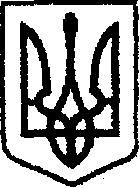 У К Р А Ї Н Ачернігівська обласна державна адміністраціяУПРАВЛІННЯ  КАПІТАЛЬНОГО БУДІВНИЦТВАН А К А Звід 24 березня 2020 р.		 Чернігів		                          № 66Про внесення змін до паспорту бюджетної програми обласного бюджету на 2020 рікВідповідно до пункту 8 статті 20 Бюджетного кодексу України, наказу Міністерства фінансів України від 26.08.2014 № 836 «Про деякі питання запровадження програмно-цільового методу складання та виконання місцевих бюджетів», зареєстрованого в Міністерстві юстиції України 10.09.2014 № 1103/25880 (зі змінами), спільного розпорядження голови обласної державної адміністрації та обласної ради від 19.03.2020 № 27 «Про виділення коштів».наказую:Внести зміни до паспорту бюджетної програми обласного бюджету на 2020 рік за КПКВК 1517367 « Виконання інвестиційних проектів в рамках реалізації заходів, спрямованих на розвиток системи охорони здоров'я у сільській місцевості», виклавши його в новій редакції, що додається.В.о. начальника 	Наталія КОВАЛЬЧУК